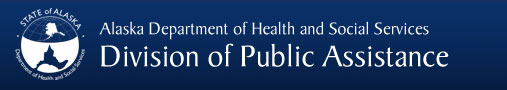 FAMILIES FIRST WORK SERVICESFAMILIES FIRST FEEDBACK AND RECOMMENDATIONSDescription of Issue:Policy Implication:Desired Outcome:Recommendation:(To be completed by Division Leadership electronically)Notes:FF Feedback and Recommendations Form Instructions:The first page of this form is to be completed by Families First Facilitators. Please print and fill out.Form is filled out by Families First Facilitator and name of community/city.Circle the source of feedback, whether from a Family Support Team or Local Implementation Team.List team members present who agree to be sources of feedback, including agency and title. No natural supports or family members to be listed directly – their input is reflected and represented by team members associated with agency/program.Describe issue concern as it relates to systemic obstacles that interfere with smooth collaboration and family-centered service implementation.Cite issue as it may relate to potential changes to existing policies.Identify desired outcome, describing in general what is needed (not the solution).Describe possible solutions stated as recommendations based on team input/ideas.The second page of this form is to be completed by Divisional Leadership. Can be filled out electronically. At the Leadership’s level, a leader identifies staff best suited to address issue.Leadership writes an overall general response to issue brought forth.If action is decision of the leadership, then the leadership completes the task/action section with start and completion dates.Notes – Anything additional, necessary to resolution of issue.Date:Community:Family Support Team    ___Local Leadership Team  ___Team MembersTeam MembersTeam MembersName:Agency/Program:Title:Staff Identified for Follow-Up:Staff Identified for Follow-Up:Staff Identified for Follow-Up:Staff Identified for Follow-Up:Leadership’s Overall Response:Leadership’s Overall Response:Leadership’s Overall Response:Leadership’s Overall Response:Task #Action Needed:Date Started:Date Completed:12345